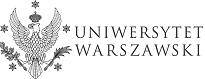 Конкурс на отримання стипендій на навчання/стажування у Варшавському університеті (Польща) в рамках програми Erasmus+Львівський національний університет імені Івана Франка є партнером проекту програми «Еразмус + КА1 — Міжнародна Кредитна Мобільність» з Варшавським університетом (м. Варшава), який фінансує Європейський Союз та Агенція Еразмус Плюс в Польщі.
ДЛЯ СТУДЕНТІВ ТА АСПІРАНТІВ
Відповідно до умов проекту студенти ІІ та ІІІ курсів бакалаврату та І курсу магістратури, аспіранти денної форми навчання ЛНУ імені Івана Франка мають можливість навчатися у Варшавському університеті упродовж 5 місяців у другому семестрі 2017/2018 н. р. Переможцям конкурсу виплачуватимуть щомісячну стипендію (750 євро) та відшкодують витрати на проїзд за кошти проекту.Кандидати повинні відповідати таким вимогам:– бути студентом (кою) / аспірантом (кою) ЛНУ імені Івана Франка;
– володіти англійською або польською мовою не нижче рівня В2.Для здобуття індивідуального гранту необхідно до 7 листопада 2017 року (включно) надіслати до Відділу міжнародних зв’язків Університету (вул. Університетська, 1, ауд. 209) такі документи АНГЛІЙСЬКОЮ МОВОЮ:
● резюме/ СV (формат Europass) ;
● фотокопію закордонного паспорту;
● для студентів – довідку про навчання в ЛНУ; для аспірантів – довідку про навчання в аспірантурі в ЛНУ (див. зразки);
● підписаний студентом/аспірантом та координатором академічної мобільності від факультету план навчання (вимога набрати під час мобільноcті мінімум 30 кредитів ECTS за один семестр) у Варшавському університеті – Learning Agreement for Studies (перелік курсів студентам необхідно узгодити з деканатом для подальшого часткового або повного перезарахування вибраних дисциплін);
● для бакалаврів – виписку з оцінками та кредитами з кожного предмету (Transcript of Records), завірену в деканаті або у Відділі міжнародних зв’язків; для магістрів – оригінал диплому бакалавра та додатку до диплому; для аспірантів – оригінал та завірений переклад англійською мовою дипломів бакалавра, магістра та додатку до дипломів (див. зразки);
● сертифікат про підтвердження знання англійської або польської мови не нижче рівня В2 (перевага надаватиметься офіційним сертифікатам, таким як TOEFL, IELTS тощо). У випадку відсутності сертифіката необхідно заповнити Language Assessment Sheet, який потрібно завірити у викладача іноземної мови та поставити печатку в деканаті;
● мотиваційний лист (максимальний обсяг – 1 сторінка формату А4).
● для аспірантів – план дослідження (максимальний обсяг – 2 сторінки формату А4).
● для аспірантів – лист підтримки з приймаючого університету (Letter of Support by the Host University). Лист підтримки – це попереднє запрошення, яке видається заявнику з боку приймаючого університету. Цей лист має бути написаний і підписаний уповноваженим представником примаючої сторони (професор, завідувач кафедри, інші науково-педагогічні працівники), який готовий прийняти заявника у випадку, якщо заявник буде номіновананий на отримання гранту.Зразки оформлення допоміжних документів: http://international.lnu.edu.ua/outgoing-mobility/main-documents/transcripts/Перелік курсів для складання індивідуального плану навчання у Варшавському університеті:
http://informatorects.uw.edu.pl/en/courses/Всі документи необхідно надіслати (скановані копії по порядку згідно вимог одним файлом у форматі PDF, максимальний розмір – 15 Мб) на електронні скриньки: erasmus.coordinator@lnu.edu.ua та erasmus.agreements@lnu.edu.uaУ полі електронного листа Subject та в назві pdf-файлу обов’язково треба вказати назву університету, прізвище претендента та тип мобільності (зразок – Warsaw_Petrenko_Student). Будь-які документи, надіслані після вказаного терміну та листи, які матимуть в темі листа іншу назву не будуть прийняті до розгляду.Детальна інформація про Варшавський університет: http://www.iro.uw.edu.plВідібрані студенти повинні будуть зареєструватися на порталі мобільності Варшавського університету https://mobility.uw.edu.pl/ і завантажити усі необхідні документи.* Просимо звернути увагу, що кожен учасник самостійно покриває витрати на страхування та витрати пов’язані з отриманням дозволу на проживання в країні перебування під час мобільності. Сума витрат на подорож базується не на ціні самого квитка, а вираховується відповідно до відстані від домашнього до приймаючого університету за допомогою онлайн-калькулятора: http://ec.europa.eu/programmes/erasmus-plus/tools/distance_en.htmВідбір студентів, номінованих на участь у програмі мобільності, буде здійcнюватися ЛНУ ім. Франка за такими критеріями:– академічна успішність (50%);– знання мови (30%);– мотивація (10%);– суспільна активність / заангажованість у наукову діяльність (10%).Відбір аспірантів, номінованих на участь у програмі мобільності, буде здійcнюватися ЛНУ ім. Франка за такими критеріями:– академічний профіль – оцінка позицій СV (30%);– знання іноземної мови (30%);– план навчання, мотиваційний лист (20%);– лист підтримки від приймаючої сторони (20%).Процедура зарахування. Відділ міжнародних зв’язків інформує учасників про результати конкурсу. Перевага надаватиметься студентам та аспірантам, які ще не брали участь у програмі мобільності Еразмус+. На підставі критеріїв відбору (за кожен окремий пункт критеріїв учасник отримує бали) формується рейтинговий список найсильніших кандидатів в порядку спадання, що дозволяє згодом сформувати список номінованих кандидатів на участь у програмі мобільності та резервний список. Заявники, які набирають найвищі бали проходять співбесіду у Відділі міжнародних зв’язків. Після співбесіди Відділ надсилає список номінованих осіб до університету, який приймає учасників мобільності в рамках програми Erasmus+. Остаточне рішення про прийняття або неприйняття номінованих кандидатів ухвалюється приймаючою стороною. У випадку відмови від участі у програмі мобільності номінованої особи, учасники з резервного списку подаються на розгляд приймаючого університету, відповідно до черговості у рейтинговому списку.